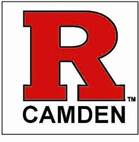 Welcome to Rutgers University–Camden! The Chancellor’s Office has compiled this guidebook as a reference tool to help you find correct office information for yourself and for students. Academic AdvisingAcademic Advising assists students with meeting their academic requirements from the time they are accepted until graduation.  Advisors provide guidance to all students on general education, major, and graduation requirements. Faculty of Arts and SciencesContact: 	Danyelle Thurman, Assistant DeanPhone: 	856.225.6043Email: 	ASadvise@camden.rutgers.eduWebsite:	advising.camden.rutgers.edu                                                                                                  Location: 	 336 Friends StreetSchool of BusinessContact: 	Kandace Diedrick, Assistant Dean Phone: 	856.225.6216Email: 	diedrick@camden.rutgers.eduWebsite: 	business.camden.rutgers.edu/academicservicesLocation: 	Business and Science Building; 227 Penn StreetSchool of NursingContact: 	Karen Montalto, Assistant Dean and Director, Office of Nursing Student SuccessPhone: 	856.225.6226Email: 	km948@camden.rutgers.eduWebsite: 	nursing.camden.rutgers.edu/links.htmlLocation: 	Camden Residence Hall; 215 N 3rd StreetSchool of Social WorkContact: 	Dr. Antoinette Y. Farmer, Associate DeanPhone: 	848.932.5358Email: 	yvetta@ssw.rutgers.eduWebsite: 	socialwork.rutgers.edu/Home.aspxLocation: 	Graduate School of Social Work Building; 536 George Street, New Brunswick	 Academic Integritystudentconduct.rutgers.edu/academic-integrityAcademic Calendar (copy provided)https://registrar.camden.rutgers.edu/sites/registrar/files/AcademicCalendar2015-16a.pdfAdmissionsAll Graduate and Undergraduate Schools (except Law):Contact: 	Vikki Toomer, Director of AdmissionsPhone: 	856.225.6104Email: 	vikki.toomer@camden.rutgers.eduWebsite: 	camden.rutgers.edu/page/undergraduate-admissionsLocation: 	1st floor 406 Penn StreetSchool of LawContact: 	Camille Spinello Andrews, Associate Dean of Enrollment and ProjectsPhone:  	856.225.6550Email: 	admissions@camlaw.rutgers.eduWebsite: 	camlaw.rutgers.eduLocation: 	3rd floor 406 Penn StreetAthletics/Fitness Center Our facilities and programs provide many opportunities to play, get fit, socialize, compete, or just have fun. Faculty may attend all athletic events, use the facilities, and sign up for recreation classes.Contact: 	Jeffrey Dean, Director of Athletics and Recreational ServicesPhone: 	856.225.6197 (Main Athletic Number)Fitness Phone: 	856.225.2740Email: 	jldean@camden.rutgers.eduWebsite: 	athletics.camden.rutgers.edu/Location: 	Athletic and Fitness Center; 301 Linden StreetBookstoreBarnes & Noble College Bookstore is the official campus bookstore that offers textbooks for purchase or rent as well as a wide array of Rutgers apparel. For ordering textbooks, go to their website, click on the faculty “enlight” icon, and begin the ordering process.Contact: 	Dan Knittel, Bookstore ManagerPhone: 	856.968.1200Email: 	sm8006@bncollege.comWebsite: 	universitydistrict.bncollege.comLocation: 	University District Bookstore; 601 Cooper StreetCampus CenterA hub of daily campus activity, the Campus Center includes a Multi-Purpose Room, clubs and organizations, and dining services.Contact: 	Patrick Wallace, Associate Director, Campus CenterPhone: 	856.225.6161 Email: 	pwallace@camden.rutgers.eduWebsite: 	campuscenter.camden.rutgers.eduLocation: 	Campus Center; 326 Penn StreetCampus Involvement for StudentsIf you know of any student wanting to get involved or may be interested in starting something new, contact OCI and we'll provide you with the information and/or contact(s) to make things happen.Contact: 	Patrick Wallace, Associate Director, Campus CenterPhone: 	856.225.6163Email: 	involved@camden.rutgers.eduWebsite: 	oci.camden.rutgers.edu/index.html Location: 	3rd floor Campus Center; 326 Penn StreetCareer CenterComprehensive career development program provided for students and alumni. Key services:career coaching, assessment inventories, on-campus recruiting, job and graduate school fairs, graduate/professional school advising, credentials service, career resource center, internship listings/course credit, web based postings via RaptorNet, and resume critiques.Contact: 	Cheryl A. Hallman, Assistant Dean/Director of Career CenterPhone: 	856.225.6046Email: 	careercenter@camden.rutgers.eduWebsite: 	cc.camden.rutgers.eduLocation: 	Room 006, Lower Level Campus Center; 326 Penn StreetCatalogsSearch for schools at Rutgers–Camden on this website:   rutgers.edu/academics/catalogsCenter for Learning and Student Success (CLASS)A central academic success resource for students, CLASS is located on the second floor of Armitage Hall (room 231).  Students have access to Disability Services, EOF, Learning Center, Off-Campus Programs, and TRiO Student Support Services.  For more information, visit the websites of the individual offices listed above.Contact: 	Julie Amon, Associate Chancellor for Undergraduate Education and Student SuccessPhone: 	856.225.6108Email: 	julie.amon@camden.rutgers.eduLocation: 	Room 231 Armitage Hall; 311 North Fifth StreetChancellor’s OfficePhoebe Haddon, ChancellorPhone: 	856.225.6095Email: 	chancellor@camden.rutgers.eduWebsite: 	camden.rutgers.edu/page/office-chancellorLocation: 	303 Cooper StreetMichael A. Palis, Provost Phone: 		856.225.6077Email: 	palis@camden.rutgers.eduLocation: 	303 Cooper StreetLarry Gaines, Vice Chancellor for Finance and Administration Phone: 		856.225.6174Email: 	gaines@camden.rutgers.eduLocation: 	303 Cooper StreetNyeema Watson, Assistant Chancellor for Civic Engagement Phone: 		856.225.6738Email: 	ncwatson@camden.rutgers.eduWebsite: 	camden.rutgers.edu/page/civic-engagementLocation: 	303 Cooper StreetMichael Sepanic, Associate Chancellor for External Relations Phone: 	856.225.6026Email: 	msepanic@camden.rutgers.eduWebsite: 	camden.rutgers.edu/node/215Location: 	303 Cooper StreetCraig Westman, Associate Chancellor for Enrollment Management Phone: 		856.225.6510Email: 	craig.westman@rutgers.eduLocation: 	406 Penn StreetMary Beth Daisey, Associate Chancellor for Student Affairs Phone: 	856.225.6044Email: 	daisey@camden.rutgers.eduWebsite: 	studentaffairs.camden.rutgers.eduLocation: 	303 Cooper StreetJulie Amon, Associate Chancellor for Undergraduate Education and Student SuccessPhone: 	856.225.6108Email: 	julie.amon@camden.rutgers.eduWebsite: 	Under ConstructionLocation: 	303 Cooper StreetCivic EngagementFaculty in any discipline interested in exploring opportunities for integrating civic engagement into their teaching or research are encouraged to contact our office.Contact: 	Nyeema Watson, Assistant Chancellor for Civic EngagementPhone: 	856.225.6738Email:	ncwatson@camden.rutgers.eduWebsite: 	camden.rutgers.edu/page/civic-engagementLocation: 	303 Cooper StreetCommunications OfficeThe Communications Office is the primary source of external and internal communications.  The department actively promotes the accomplishments of students, faculty, staff, and alumni and is responsible for advertising, media relations, web development, publications management, and much more.Contact: 	Michael Sepanic, Associate Chancellor for External RelationsPhone: 	856.225.6026Email:	msepanic@camden.rutgers.eduWebsite: 	camden.rutgers.edu/node/215Location: 	303 Cooper StreetComputingSee “Technology Assistance”Corner C-StoreThe Corner is a convenience store and a recreational area with wireless access.  The “Corner” has four pool tables, comfortable tables and chairs, and a workspace.  It is located within the Campus Center.Contact: 	Kadeem Williams, Business AssistantPhone: 	856.225.6342Email: 	the.corner@camden.rutgers.eduWebsite: 	campuscenter.camden.rutgers.edu/corner_storeLocation: 	Campus Center; 326 Penn StreetDean’s OfficesFaculty of Arts and SciencesContact: 	Dean Kriste LindenmeyerPhone: 	856.225.6097Email: 	kriste.lindenmeyer@camden.rutgers.eduWebsite: 	fas.camden.rutgers.eduLocation: 	Room 379 Armitage Hall; 311 N. Fifth StreetSchool of Business Contact: 	Dean Jai GaneshPhone: 	856.225.6800Email: 	jganesh@camden.rutgers.eduWebsite: 	business.camden.rutgers.eduLocation: 	Room 212 Business and Science Building; 227 Penn StreetSchool of Law Contact: 	John Oberdiek, Acting DeanPhone: 	856.225.6513Email: 	oberdiek@camlaw.rutgers.eduWebsite: 	camlaw.rutgers.eduLocation: 	Law School; 217 North Fifth StreetSchool of Nursing Contact: 	Dean Joanne RobinsonPhone: 	856.225.2776Email: 	jprobins@camden.rutgers.eduWebsite: 	nursing.camden.rutgers.eduLocation: 	Camden Residence Hall; 215 N. 3rd StreetSchool of Social Work Contact: 	Dean Cathryn PotterPhone: 	856.225.6346Email: 	cpotter@ssw.rutgers.eduWebsite:	socialwork.rutgers.eduLocation: 	217 North Sixth StreetContact: 	DuWayne Battle, Program Director, Camden BASW Phone: 	856.225.6346Email: 	dbattle@ssw.rutgers.eduWebsite: 	socialwork.rutgers.edu/Prospective/Camden.aspxLocation: 	217 North Sixth StreetDean of Students The Dean of Students Office (DOS) provides supportive services, advocacy, and education in an effort to ensure students to be successful both personally and academically. DOS staff also responds to student emergencies and crisis situations and serve as a resource to faculty and staff who have concerns about students.To report a student of concern, please use this form:http://deanofstudents.camden.rutgers.edu/report or call 856.225.6050Contact: 	Tom DiValerio, Dean of StudentsPhone: 	856.225.6050Email: 	deanofstudents@camden.rutgers.eduWebsite: 	deanofstudents.camden.rutgers.eduLocation: 	3rd Floor, Campus CenterDining (on-campus)All locations are open to faculty and accept cash or you can put money on your Rutgers ID card via RUexpress (food.rutgers.edu/ru-express).Camden Dining/Gateway CafeThe Bridge Café (Law School)Starbucks Coffee (Campus Center)Main Dining Room (Campus Center)Contact: 	Kris Solt, Assistant DirectorPhone: 	856.225.2935Email: 	ksolt@rci.rutgers.eduWebsite: 	food.rutgers.edu/places-to-eat/eateries/5Location: 	Campus Center; 326 Penn StreetDirectoryPlease use our “People Search” website: search.rutgers.edu/people.htmlDisability Services The Office of Disability Services provides students with confidential advising and accommodation services in order to allow students with physical, mental, and learning disabilities to successfully complete their course of study at Rutgers University–Camden. In order to allow accommodations for a student in your class, the student must provide you with an official accommodation letter from the Rutgers–Camden Disability Services office. Contact: 	Timothy Pure, Assistant Director / Coordinator of Disability ServicesPhone: 		856.225.2717E-mail: 		tpure@camden.rutgers.eduWebsite: 	learn.camden.rutgers.edu/disability-servicesLocation: 	Room 231 Armitage Hal1; 311 North Fifth StreetEmailSee “Technology Assistance”EOFEOF is a state-funded program providing undergraduates opportunities for higher education to New Jersey residents who would not be able to attend college without the program's financial assistance and special services.Contact: 	Marsha Besong, DirectorPhone: 		856.225.6107Email: 		marsha.besong@ rutgers.eduWebsite: 	eof.camden.rutgers.edu/Location: 	Room 231 Armitage Hall; 311 North Fifth StreetEvents OfficeThe events office is the central office for all events on our campus.  If you would like to organize an event, start here!Rutgers University–Camden Events Calendar: ems.camden.rutgers.edu/calendarContact: 	Kristin Walker, Director of Events ServicesPhone: 		856.225.6162Email: 		reserve@camden.rutgers.eduWebsite: 	events.camden.rutgers.eduLocation: 	1st floor 211 North Fifth StreetFacilitiesMaintains buildings, grounds, classrooms and facilities on campus. Contact: 	Rona Lehtonen, Associate Director of FacilitiesPhone: 		For service request 856.225.6300            		For general information 856.225.6000Email: 		rlehtonen@facilities.rutgers.eduLocation: 	409 North Fourth StreetFERPAFamily Educational Rights and Privacy ActRutgers Policy information can be found here:  compliance.rutgers.edu/ferpaContact: 	Terri Cristofaro, RegistrarPhone: 		856.225.6053Email: 		camreg@camden.rutgers.eduLocation: 	1st floor Armitage Hall; 311 North Fifth StreetFinancial AidOur primary objective is to assist students and families in planning for and meeting expenses associated with attendance at the University. Federal School Code: 002629Contact: 	Linda Taylor-Burch, Director of Financial AidPhone: 		856.225.6039E-mail: 		finaid@camden.rutgers.eduWebsite: 	studentaid.rutgers.eduLocation: 	Lower Level Armitage Hall; 311 North Fifth StreetHealth/Counseling ServicesHealth Care Services provides student’s with health insurance, medical, psychological, drug/alcohol/nicotine assistance.  Off-hours nurse answering line.For emergencies, please call RUPD at x6009 OR 8 OR 911 from any campus telephone.Phone: 		856.225.600524-hours: 	1.800.424.5090Website: 	healthservices.camden.rutgers.eduLocation: 	2nd floor Campus Center; 326 Penn StreetHuman Resources    Rutgers University–Camden Human Resources provides access to resources in benefits, classification and recruitment, compensation, policies, professional development, and personnel services.Contact: 	Greg O’Shea, Human Resource ManagerPhone: 		856.225.6475Email: 		hrcam@camden.rutgers.eduWebsite: 	campus website under construction; university website: uhr.rutgers.edu Location: 	Room 354 Armitage Hall; 311 North Fifth StreetIdentification CardPlease visit the Impact Booth (see below) located in the Campus Center main lobby.IMPACT BoothThe Hub for all Student Activities and the place to obtain your Rutgers ID!Contact: 	Kadeem Williams, Business AssistantPhone: 		856.225.6211 Email: 		ruimpact@camden.rutgers.eduWebsite: 	campuscenter.camden.rutgers.edu/impactLocation: 	Main Lobby Campus Center; 326 Penn Street  Inclement WeatherKYW News Radio 1060 AM:   	#605 for day session classes 8 a.m. to 6 p.m.				#2605 for evening session classes 6 to10:30 p.m. Or visit our campus website (camden.rutgers.edu). You can also sign up for emergency text notifications using your NetID and password: https://ess.rutgers.edu/ens/International Student ServicesThe Office of International Students provides services to students with F-1, F-2, J-1 and J-2 Visas and assists them in their transition to campus.Contact: 	Elizabeth Atkins, Assistant DeanPhone: 		856.225.2521Email: 		atkins1@camden.rutgers.eduWebsite: 	studentaffairs.camden.rutgers.edu/international.htmlLocation: 	Room 324 Campus Center; 326 Penn StreetLearning CenterThe Rutgers University–Camden Learning Center is dedicated to the academic assistance of the Rutgers-Camden student population. The office provides a wide range of services such as individual course content tutoring, peer-led review sessions, academic coaching and learning assistance, services for students with disabilities, planning, organizing and writing papers, writing assistance for students for which English is a second language, and study skills workshops.Contact: 	Robert Ciervo, DirectorPhone: 		856.225.6442Email: 		rciervo@camden.rutgers.eduWebsite: 	learn.camden.rutgers.eduLocation: 	Room 231 Armitage Hall; 311 North Fifth StreetLibrary (Paul Robeson Library)Contact: 	Gary Golden, DirectorPhone: 		856.225.2828Email: 		gary.golden@camden.rutgers.eduWebsite: 	camden.rutgers.edu/page/librariesFaculty:		libraries.rutgers.edu/services_facultyReserve: 	libraries.rutgers.edu/reserve_services_for_facultyLocation: 	Paul Robeson Library; 300 North Fourth StreetMail Room (Campus)Hours: 		Monday through Friday, 8 a.m. to 3 p.m.Phone: 		856.225.6447 Location: 	Fourth and Lawrence StreetsNew Student ProgramsThe Office of New Student Programs facilitates the transition, adjustment and connection of new first-year and transfer students to our campus community. The office supports new students and their family members through the various processes in order to ensure academic and social success at Rutgers University–Camden.Contact: 	Amanda Holloway, Assistant DirectorPhone: 		856.225.6689Email: 		new.students@camden.rutgers.eduWebsite: 	newstudents.camden.rutgers.eduLocation: 	3rd floor Campus Center; 326 Penn StreetOff-Campus ProgramsRutgers offers some undergraduate and graduate degree programs at off-campus locations.  Rutgers University-Camden offers degrees at the following locations:Atlantic Cape Community CollegeBrookdale Community CollegeCamden County CollegeJoint Base McGuire-Dix-LakehurstMercer County Community CollegeRaritan Valley Community CollegeRowan College at Burlington County CollegeIf you are teaching at one of these locations and have questions about directions, resources, services, and degrees offered, please contact the Director of Off-Campus and Outreach Programs, Nathan Bullock. Contact: 	Nathan Bullock, Director of Off-Campus and Outreach ProgramsPhone: 		856.225.6135Email: 		Nathan.bullock@camden.rutgers.eduWebsite:	http://www.camden.rutgers.edu/off-campus-programsLocation: 	Room 231 Armitage Hall, 311 North Fifth StreetParking/TransportationMass transit is highly encouraged! For various transportation options visit:  parking.camden.rutgers.edu/mass_transit.If you plan to drive to campus and park your car, you need to purchase a parking permit. Please visit the website for details.If you invite visitors to campus, they will need a guest pass.  Please contact the parking office to arrange or ask your unit administrator for assistance.ParkingContact: 	Beverly Wilson, Parking Phone: 		856.225.6137Email:  		bev.wilson@rutgers.eduWebsite: 	parking.camden.rutgers.eduLocation: 	409 North Fourth StreetTransportation/ Field trip servicesTo schedule the use of a bus (up to 34 passengers) or van (up to 7 passengers): Contact: 	Beverley Wilson, ParkingPhone: 		856.225.6137Email: 		bev.wilson@rutgers.eduWebsite: 	parking.camden.rutgers.edu/shuttle.htmlLocation: 	409 North Fourth StreetPoliceThe RUPD is on patrol 24/7 to ensure the safety and security of the campus. For non-emergencies, call x6009 from any campus phone. Contact: 	Guy Still, Chief of PolicePhone: 		856.225.6009. For emergencies dial 9-1-1 or 8 from a campus phoneWebsite: 	rupd.camden.rutgers.eduLocation: 	409 North Fourth Street Policy Librarypolicies.rutgers.eduRegistrarThe Office of the Registrar at Rutgers University–Camden serves as the custodian of student academic records.  Services provided include enrollment verifications and transcripts, diploma orders, final exam schedules, contact and address changes, posting of final grades, change of grades, course registration, withdrawals, leave of absences, classroom scheduling and VA certification.Contact: 	Terri Cristofaro, RegistrarPhone: 		856.225.6053Email: 		camreg@camden.rutgers.eduWebsite: 	registrar.camden.rutgers.eduLocation: 	1st floor Armitage Hall; 311 North Fifth StreetClass Rosters and Grade Submission:	sims.rutgers.edu/rostersUndergraduate Grading Information:	registrar.camden.rutgers.edu/undergraduate_grading.htmlGraduate Grading Information:	registrar.camden.rutgers.edu/graduate_grading.htmlResidence HallsInformation about undergraduate, graduate/post-graduate housing as well as off-campus housing. Contact: 	Brandon Chandler, DirectorPhone: 		856.225.6473Email: 		housing@camden.rutgers.eduWebsite: 	housing.camden.rutgers.eduLocation: 	215 North Third StreetRisk ManagementIf you are thinking about planning a student trip, dinner, or off-campus activity, you may need to think about insurance, waivers, etc. Contact: 	Patrick Wallace, Assistant DirectorPhone: 		856.225.6163Email: 		pwallace@camden.rutgers.eduWebsite: 	campuscenter.camden.rutgers.eduLocation: 	3rd floor Campus Center; 326 Penn StreetSafety-Escort ServicesThe Rutgers University Police Department will provide a walking security escort for individuals to their cars; campus housing; the PATCO Hi-Speed Line station at Fifth and Market Streets; and the Walter Rand Transportation Center on Broadway. Phone: 		856.225.6009Website: 	rupd.camden.rutgers.edu/escortsLocation: 	409 North Fourth Street SakaiSee “Technology Assistance”Sponsored ResearchAssists faculty with funding for research.Contact: 	Camie Morrison, Director of Sponsored ResearchPhone: 		856.225.2949Email: 		cammor@camden.rutgers.eduWebsite: 	https://www.camden.rutgers.edu/node/200Location: 	Room 351 Armitage Hall; 311 North Fifth StreetStudent AccountingThe Student Accounting Office will answer any questions regarding term payments/adjustments, changes in accounts, as well as alternative ways to pay term bills. Website: 	camden.rutgers.edu/FinancialLocation: 	1st floor Armitage Hall; 311 North Fifth StreetStudents with last names A-L:Contact: 	Susanne Blaylock  Phone: 		856.225.6021/6913E-mail: 		susanneb@camden.rutgers.eduStudents with last names M-Z:Contact: 	Lisa Vargas-Long  Phone: 		856.225.6021/6910Email: 		lavargas@camden.rutgers.eduTechnology AssistanceE-Mail, Hardware and General SupportContact: 	Tom Ryan, IT DirectorPhone: 		856.225.2343Email: 		support@camden.rutgers.eduWebsite: 	rcit.rutgers.eduLocation: 	Suite 213 West Law School; 217 North Fifth StreetNetIDCreating a NetID is crucial to access university computer programs such as email, Sakai/eCollege, rosters, grade submissions, etc. Please visit computing.camden.rutgers.edu/help/center/netid to get started.Sakai, eCollege & Other Learning Management SystemsSakai is many things too many people, but at the very least it can be a clear and simple way for faculty in Camden to offer course materials to their students online. Posting your course description, syllabus, class notes, assignments, readings, and/or research links on a secure but easy-to-use, web-based system can help your students work wherever they may be. The eCollege Learning Management System is a comprehensive, on-demand, online learning solution available for the delivery of fully online, hybrid, and face to face courses.Contact: 	Emily Corse / Christie DeCarolisPhone: 		856.225.6090Email: 		corse@rutgers.edu; christie.decarolis@camden.rutgers.eduWebsite: 	idt.camden.rutgers.eduLocation: 	227 Penn Street, Room 110, Business and Science BuildingSmart Classroom AssistanceGeneral Information: 	computing.camden.rutgers.edu/facilities/classroomsMobile audio, video or projection equipment reservation: smartclassrooms.camden.rutgers.edu/MobileEquipmentRequestForm.htmlStudent ComputingComputing Services maintains the campus IT student help desk, public computing labs, campus wireless and wired networks, campus email, and more.Phone: 		856.225.6065Help desk:	856.225.6274Email: 		help@camden.rutgers.eduWebsite: 	computing.camden.rutgers.eduLocation: 	1st floor Paul Robeson Library; 300 Linden StreetTRiO Student Support ServicesTRiO Student Support Services is a federally-funded student success program designed to increase the retention and graduation rates of undergraduates who are low-income, first-generation college students, or students with disabilities.Contact: 	Pamela Clark, DirectorPhone: 		856.225.6229Email: 		sssprog@camden.rutgers.eduWebsite: 	trio.camden.rutgers.eduLocation: 	Room 231 Armitage Hall; 311 North Fifth StreetVeteran ServicesThe Rutgers University–Camden Veterans Affairs Office acts as a liaison between the service members/veterans and the registrar’s office to ensure the benefit process is successful. Contact: 	Fred Davis, DirectorPhone: 		856.225.2791Email: 		frdavis@camden.rutgers.eduWebsite: 	veterans.camden.rutgers.eduLocation: 	Room 17B Campus Center; 326 Penn Street 